                                                                                                               Среднесрочный план за І полугодие                                                                                                                                                                                                       Утверждаю:                                                                                                                                                                                                      директор школы-гимназии №64                                                                                                                                                                                                          Асылбекова З.А.                                                                                                                                                                                                                                                                                                                                                                                                                                     Учитель: Абдуллаева Ж.                                                                                                                                                                                                                  Предмет: Литературное чтение                                                                                                                                                                                                                 Класс: 7 класс Тема урокаЦель урокаФорма работыРезультатыобученияОценивание включая оценку в целях обученияВключая всех одарен. талант. вилы заданийИсточникиИспользуемые модули1 урок. Тема: Книга в твоей жизни. А.М.Горький .«В людях»Цели: Познакомить уч-ся А. М. Горьким, о его отношении к книге Словарная работаПарнаягрупповаяРазвивать устную речь, выразительное чтение Взаимооценивание,смайлики                         оценочный лист и устное поощрение.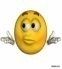 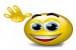 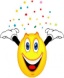 С помощью различных форм работы на уроке.С помощью применения тонких и толстых вопросов?Портрет А.М.ГорькогоНовые подходы,ИКТ, критическоемышление, ОдО.2 урок. Тема: А.М.Горький .«В людях».Цель: Познакомить с отрывками из автобиографической повести.Словарная работа ПарнаягрупповаяВоспитывать у учащихся желание читать книгиВзаимооценивание,геомет. фигурки (        ,       ,       ), оценочный лист и устное поощрение, суммативное оценивание.С помощью различных форм работы на уроке.С помощью применения тонких и толстых вопросов?Сюжетные картинки, учебник, электронные учебники, интернет«Ustaz. kz »Новые подходы,ИКТ, критическоемышление, одар. талант. ученики, возрастные особенности, ОдО.3 урок. Тема: А.Н.Толстой «Детство Никиты» Цели: Познакомить А.Н.Толстым, с отрывками из повестиСловарная работаИндивидуальнаяпарнаягрупповаяУмеют критически мыслить, взаимо-действовать в груп-повой работе, самос-тоятельно приобре-тают знания,  высказывают свое мнение, умеют оценивать с помощью критериевВзаимооценивание,смайлики                         оценочный лист и устное поощрение.Активные формы работы вовлекают всех учащихся в учебный  процесс.При проведении мозгового штурма, выполнении практи-ческого задания есть возможность одаренным детям показать способы изменения рисунка.Портрет А.Н.Толстого, учебник,  электронные учебники, интернет«Ustaz. kz »Новые подходы,ИКТ, критическоемышление, управление и лидерство, ОдО.4 урок. Тема: А.П.Гайдар. «Тимур и его команда»Цель: Познакомить уч-ся А.Н.Гайдаром, с отрывками из повестиСловарная работаИндивидуальнаяпарнаягрупповаяРазвивать выразительное чтение, чувство милосердия Взаимооценивание,геомет. фигурки (        ,       ,       ), оценочный лист и устное поощрение, суммативное оценивание.Активные формы работы вовлекают всех учащихся в учебный  процесс.При проведении мозгового штурма, выполнении практи-ческого задания есть возможность одаренным детям показать способы изменения рисунка.Портрет А.П.Гайдара, учебник, презентация, электронные учебники, интернет«Ustaz. kz »Новые подходы,ИКТ, критическоемышление, одар. талант. ученики, ОдО.5 урок. Тема: Ч.Т.Айтматов. «Белый пароход»Цель: Познакомить с отрывками из повестиСловарная работаИндивидуальнаяпарнаягрупповаяДать характеристику героям повести,  умеют критически мыслить, взаимодействовать в групповой работе, самостоятельно приобретают знания,  высказывают свое мнение, умеют оценивать с помощью критериевВзаимооценивание,смайлики                         оценочный лист и устное поощрение, суммативное оценивание.С помощью различных форм работы на уроке.С помощью применения тонких и толстых вопросов?Папка-файл Айтматова, учебник, электронные учебники, интернет«Ustaz. kz »Новые подходы,ИКТ, критическоемышление, одар. талант. ученики, ОдО.6 урок. Тема: М.Кабанбаев. «Арстан, я и виолончель»  Цель: Знакомство уч-ся с отрывками из повести                М. КабанбаеваСловарная работаИндивидуальнаяпарнаягрупповаяУметь анализировать действия героевВзаимооценивание,геомет. фигурки (        ,       ,       ), оценочный лист и устное поощрение, суммативное оценивание.С помощью различных форм работы на уроке.С помощью применения тонких и толстых вопросов?Сюжетные картинки. учебник,  электронные учебники, интернет«Ustaz. kz »Новые подходы,ИКТ, критическоемышление, одар. талант. ученики, ОдО.7 урок Тема: Джек Лондон «Сказание о Кише».   Цели: Знать о жизни и творчестве Д. ЛондонаСловарная работаИндивидуальнаяпарнаягрупповаяДать характеристику героям повести,  умеют критически мыслить, взаимодействовать в групповой работе, самостоятельно приобретают знания,  высказывают свое мнение, умеют оценивать с помощью критериевВзаимооценивание,смайлики                         оценочный лист и устное поощрение, суммативное оценивание.Активные формы работы вовлекают всех учащихся в учебный  процесс.При проведении мозгового штурма, выполнении практи-ческого задания есть возможность одаренным детям показать способы изменения рисунка.Сюжетные картинки,  электронные учебники, интернет«Ustaz. kz »Новые подходы,ИКТ, критическоемышление, одар. талант. ученики, ОдО.8 урок. Тема: А.Яшин. «Спешите делать добрые дела»Цель: Познакомить со стихотворением  ЯшинаСловарная работаИндивидуальнаяпарнаягрупповаяВоспитывать у учащихся желание делать в жизни  добрые делаВзаимооценивание,геомет. фигурки (        ,       ,       ), оценочный лист и устное поощрение.С помощью различных форм работы на уроке.С помощью применения тонких и толстых вопросов? Портрет А.Яшина, учебник,  электронные учебники, интернет«Ustaz. kz »Новые подходы,ИКТ, критическоемышление, одар. талант. ученики, ОдО.9 урок. Тема: Внеклассное чтениеЦель: Учить учащихся самостоятельному чтению внекл. произведений, развитие устной речи, памяти, мышлениеСловарная работаИндивидуальнаяпарнаягрупповаяВоспитывать у учащихся интерес к чтению литературыВзаимооценивание,смайлики                         оценочный лист и устное поощрение.С помощью различных форм работы на уроке.С помощью применения тонких и толстых вопросов?Учебник, электронные учебники, интернет«Ustaz. kz »Новые подходы,ИКТ, критическоемышление, одар. талант. ученики, ОдО.10 урок. Тема: П.П.Ершов. «Конек-горбунок»Цель: Познакомить уч-ся лит. сказкой  П.Ершова Словарная работаИндивидуальнаяпарнаягрупповаяУмение пересказывать сказкуВзаимооценивание,геомет. фигурки (        ,       ,       ), оценочный лист и устное поощрение.Активные формы работы вовлекают всех учащихся в учебный  процесс.При проведении мозгового штурма, выполнении практи-ческого задания есть возможность одаренным детям показать способы изменения рисунка.Сюжетные картинки, учебник, презентация, электронные учебники, интернет«Ustaz. kz »Новые подходы,ИКТ, критическоемышление, одар. талант. ученики, ОдО.11 урок. Тема: Г.Х.Андерсен. «Гадкий утенок»Цель: Знакомство с автором сказки «Гадкий утенок»Словарная работаИндивидуальнаяпарнаягрупповаяРаскрыть идейное содержание сказкиВзаимооценивание,смайлики                         оценочный лист и устное поощрение.Активные формы работы вовлекают всех учащихся в учебный  процесс.При проведении мозгового штурма, выполнении практи-ческого задания есть возможность одаренным детям показать способы изменения рисунка.Портрет Г.Х.Андерсена, учебник, презентация, электронные учебники, интернет«Ustaz. kz »Новые подходы,ИКТ, критическоемышление, одар. талант. ученики, ОдО.12 урок. Тема: П.Трэверс «Мэри  Поппинс»Цель: Знакомство с автором сказки «Мэри  Поппинс»Словарная работаИндивидуальнаяпарнаягрупповаяДать характеристику героям повести,  умеют критически мыслить, взаимодействовать в групповой работе, самостоятельно приобретают знания,  высказывают свое мнение, умеют оценивать с помощью критериевВзаимооценивание,геомет. фигурки (        ,       ,       ), оценочный лист и устное поощрение.С помощью различных форм работы на уроке.С помощью применения тонких и толстых вопросов?Портрет П.Трэверс, учебник, презентация, электронные учебники, интернет«Ustaz. kz »Новые подходы,ИКТ, критическоемышление, одар. талант. ученики, ОдО.13 урок. Тема: А.С.Экзюпери «Маленький принц» Цель: Познакомить уч-ся с отрывком из книги «Маленький принц»Словарная работаИндивидуальнаяпарнаягрупповаяВоспитывать у уч-ся чуткое отношение к окружающей средеВзаимооценивание,смайлики                         оценочный лист и устное поощрение, суммативное оценивание.С помощью различных форм работы на уроке.С помощью применения тонких и толстых вопросов?Книга «Маленький принц», учебник, электронные учебники, интернет«Ustaz. kz »Новые подходы,ИКТ, критическоемышление, одар. талант. ученики, ОдО.14 урок. Тема: С.Я.Маршак. «Двенадцать месяцев» Цель: Познакомить уч-ся со сказкой С.МаршакаСловарная работаИндивидуальнаяпарнаягрупповаяВоспитывать у уч-ся доброжелательное отношение друг к другуВзаимооценивание,геомет. фигурки (        ,       ,       ), оценочный лист и устное поощрение.Активные формы работы вовлекают всех учащихся в учебный  процесс.При проведении мозгового штурма, выполнении практи-ческого задания есть возможность одаренным детям показать способы изменения рисунка.Иллюстрации к сказке, учебник, презентация, электронные учебники, интернет«Ustaz. kz »Новые подходы,ИКТ, критическоемышление, одар. талант. ученики, ОдО.15 урок. Тема: В.П.Катаев «Цветик-Семицветик» Цель: Познакомить уч-ся со сказкой В.П.Катаева «Цветик-Семицветик» Словарная работаИндивидуальнаяпарнаягрупповаяВоспитывать у уч-ся доброжелательное отношение друг к другуВзаимооценивание,смайлики                         оценочный лист и устное поощрение.Активные формы работы вовлекают всех учащихся в учебный  процесс.При проведении мозгового штурма, выполнении практи-ческого задания есть возможность одаренным детям показать способы изменения рисунка.Сюжетные картинки, учебник,  электронные учебники, интернет«Ustaz. kz »Новые подходы,ИКТ, критическоемышление, одар. талант. ученики, ОдО.16 урок. Тема: Внеклассное чтениеЦель: Учить учащихся самостоятельному чтению внекл. произведений, развитие устной речи, памяти, мышлениеСловарная работаИндивидуальнаяпарнаягрупповаяВоспитывать у учащихся интерес к чтению литературыВзаимооценивание,смайлики                         оценочный лист и устное поощрение.С помощью различных форм работы на уроке.С помощью применения тонких и толстых вопросов?Учебник, электронные учебники, интернет«Ustaz. kz »Новые подходы,ИКТ, критическоемышление, одар. талант. ученики, ОдО.